6.класс Английский язык 2.группа20.05 средаClasswork: Упр. 8., 9., 10., 11.стр. 81. – 82.  Homework: Упр.25., 26., 27.,28.  (рис. 1. – 2.)Сдача и оценивание заданий: До 22.05 фотографируйте свою тетрадь с выполненными заданиями. Далее отправляйте их мне на почту nasridinovaalina@yandex.ru. В теме письма пишите фамилию, имя, класс, группу (ребенка). За работу, выполненную 18.05 и 20.05, поставлю оценку.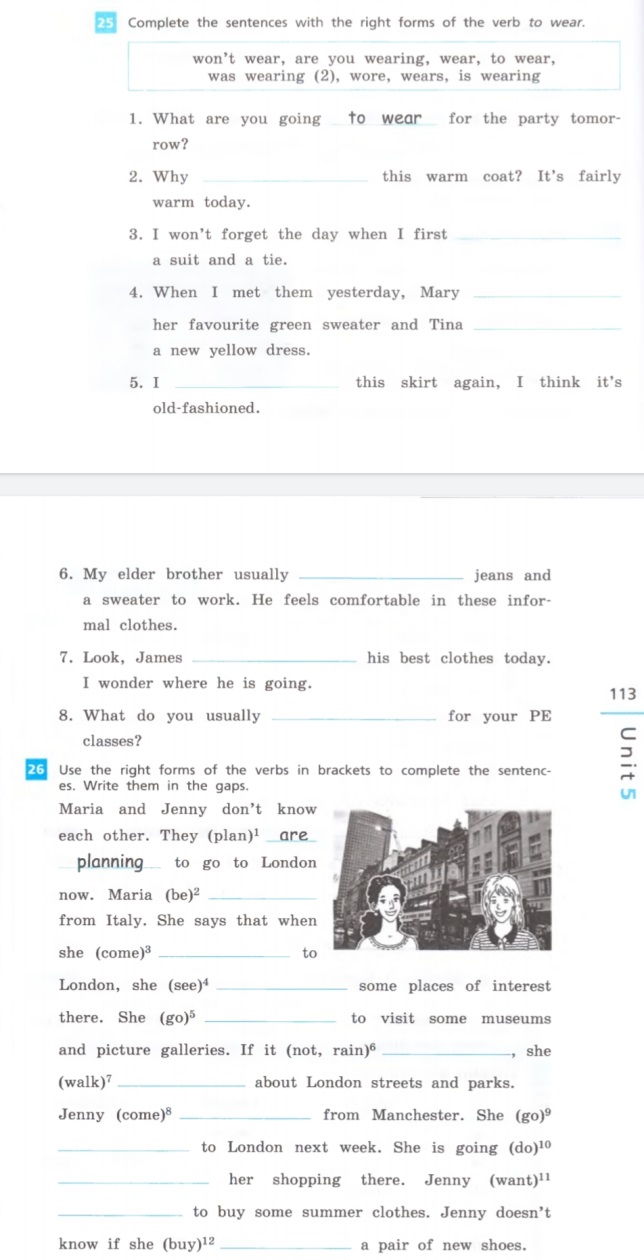 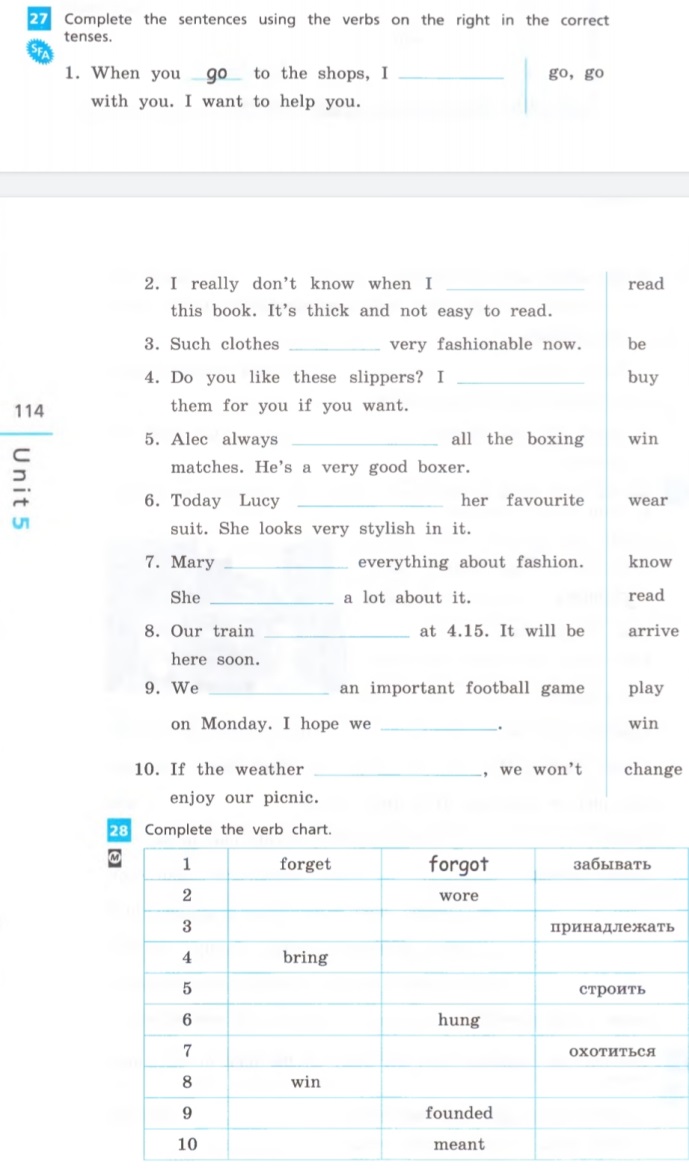 рис.1рис.2